Tutoring & Writing Center Schedule – Spring 2016
 Tutoring is in the Library – Rm 207On-Call Tutors Available for:
Accounting,  Biology, Calc, Chem, Comm, Comp Sci, Econ, English, Education, French, German, GIS, History, Math, Math Concepts, Macro/Micro, Music History, Music Theory, Organic Chem, Poli Sci, Spanish, Stats, and WritingTo schedule an appointment scan the QR code at right
You may “walk in” to work with a tutor; 
however, students with appointments get priority

To find out more about tutors or On-Call tutors call:
641.628.5364 - Cyndi Boertje - Evening contact number: 641.780.8811 (call or text)
When you text: Please give your name and the subject you need.

You may also email Cyndi Boertje to set up an appointment.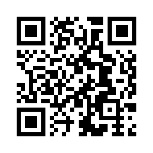 To Make An Appointment: www.central.edu/go/twcSundayMondayTuesdayWednesdayThursdayFridayAnatomy7-9 pmBiology8-10 pm 7-9 pmChemistry 7-9 pm7-9 pm 7-9 pm GenComm7-9 pm 2-4 pm Economics8-10 pmEnglish/Lit 8-10 pm7-9 pm7-9 pm9-11 amEnvi Sci/GIS8-10 pm​French​8-10 pm2-4 pm  2-4 pm History7-10 pmMath7-9 pm7-9 pm7-9 pmPoli Sci7-9 pm  Psychology2-4 pm GenSociology7-9 pmSpanish8-10 pm7-9 pm7-9 pmStats 1059-11 amWriting7-10 pm2-4, 7-10 pm2-4, 7-10 pm2-4, 7-10 pm2-4, 7-10 pm9-11 am